NAME ………………………………………………………….ADM NO……………………………………………………SCHOOL……………………………………………………………….STREAM……………………………………………321/1BIOLOGY PAPER 1THEORY MARCH – 2019CHAMPIONS JET 1321/1BIOLOGY PAPER 1THEORY MARCH – 2019INSTRUCTIONS TO CANDIDATE.Write your name, Adm number, school and stream in the spaces provedAnswer all questions in the spaces provided after each 	      FOR EXAMINERS’ USE ONLY Give a reason for the following precautions during collection and observation of  the specimen.Returning live specimen to their natural habitat after study. (1mk)………………………………………………………………………………………………………………………Highly mobile animals should be immobilized during the study. (1mk)………………………………………………………………………………………………………………………(a) What is apical dominance ?(1mk)………………………………………………………………………………………………………………………………………………………………………………………………………………………………………………………….State  3  ways  of  breaking  seed dormancy. (3mks)………………………………………………………………………………………………………………………………………………………………………………………………………………………………………………………………………………………………………………………………………………………………………(a) Name the chemical reagents used  to test for protein (2mks)…………………………………………………………………………………………………………………………………………………………………………………………………………………………………………………………(b) State the main function of co-factors in enzyme controlled reaction.(1mk)…………………………………………………………………………………………………………………………….(a) What is vaccination? (1mk)………………………………………………………………………………………………………………………………………………………………………………………………………………………………………………………….(b) Explain the role of vaccination in  providing immunity (2mks)……………………………………………………………………………………………………………………………………………………………………………………………………………………………………………………………………………………………………………………………………………………………………………………….Explain the biological significance of emulsification process in duodenum (2mks)…………………………………………………………………………………………………………………………………………………………………………………………………………………………………………………………………………………………………………………………………………………………………………………….(a) Explain why there is less energy production in anaerobic respiration in living organism. 									(2mks)…………………………………………………………………………………………………………………………….…………………………………………………………………………………………………………………………….(b) Define the following terms as used in respiration 	(i)  Oxygen debt (1mk)……………………………………………………………………………………………………………………………………………………………………………………………………………………………………	(ii) Respiration Quotient (1mk)……………………………………………………………………………………………………………………………………………………………………………………………………………………………………The diagram below illustrates an experiment carried out by form one students. 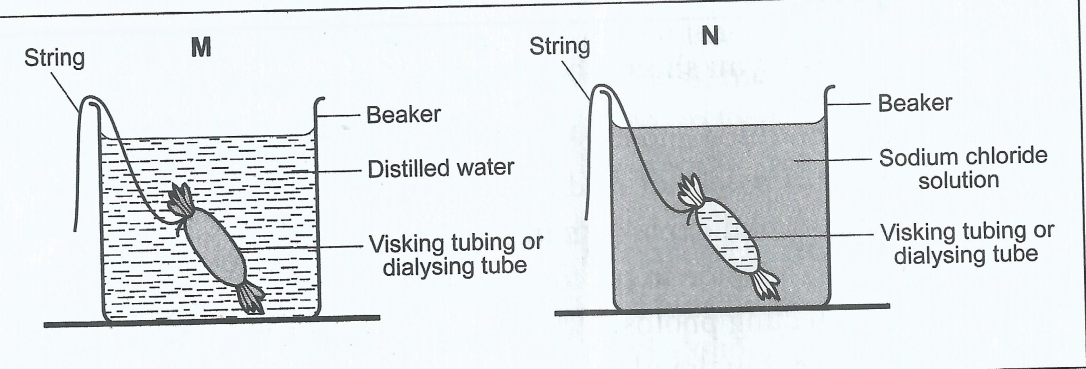 Explain what happens in set up Mat the end of experiment.     (3mks)………………………………………………………………………………………………………………………………………………………………………………………………………………………………………………………………………………………………………………………………………………………………………Explain how the following factors affect the rate of the process being investigated above in a living organism.Temperature above 1000C.						 (1mk)………………………………………………………………………………………………………………………………………………………………………………………………………………………….A thin membrane (1mk)…………………………………………………………………………………………………………………………………………………………………………………………………………………………(a) What is pollution ?								(1mk)…………………………………………………………………………………………………………………………………………………………………………………………………………………………………………………………(b) Distinguish between Global warming and green house effects. (2mks)………………………………………………………………………………………………………………………………………………………………………………………………………………………………………………………………………………………………………………………………………………………………………………………(a) Outline two beliefs held by the proponents of theory of special creation. (2mks)………………………………………………………………………………………………………………………………………………………………………………………………………………………………………………………….(b) Outline structural difference between man and apes with respect to the following structures. 							(2mks)State two importance of studying fossils records as evidence of organic evolution											(2mks)………………………………………………………………………………………………………………………………………………………………………………………………………………………………………………(a) Name the Salivary gland located beneath the tongue (1mk)…………………………………………………………………………………………………………………Hormone that stimulate gall bladder to release the bile juice. (1mk)………………………………………………………………………………………………………………..The diagram bellow illustrates a physiological process in a living organism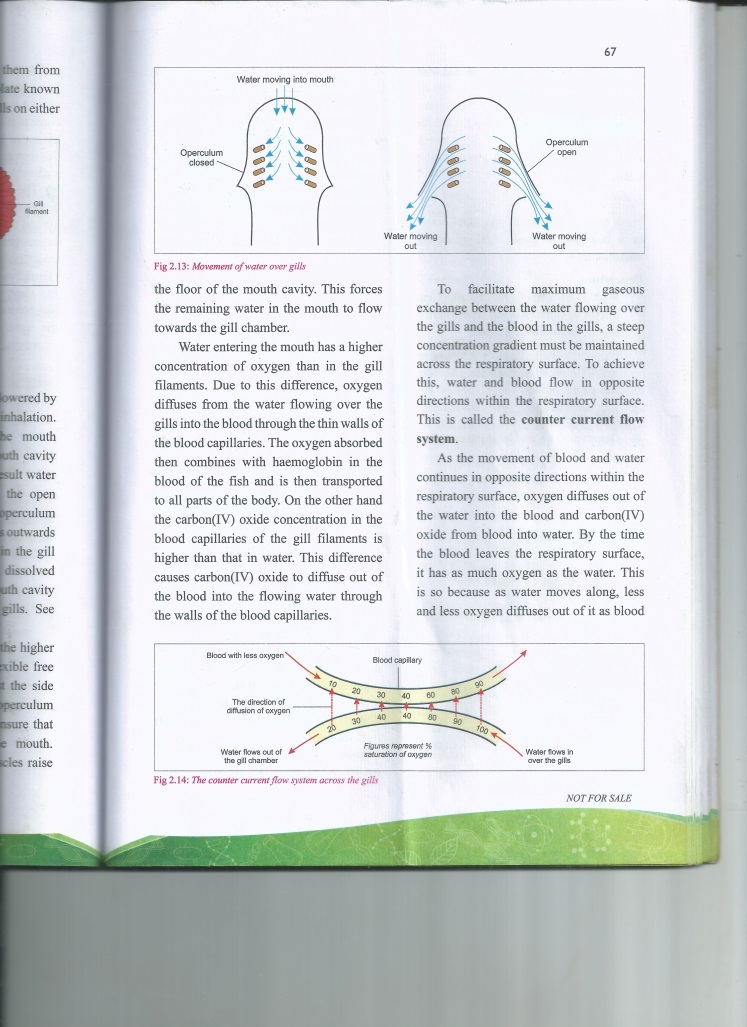 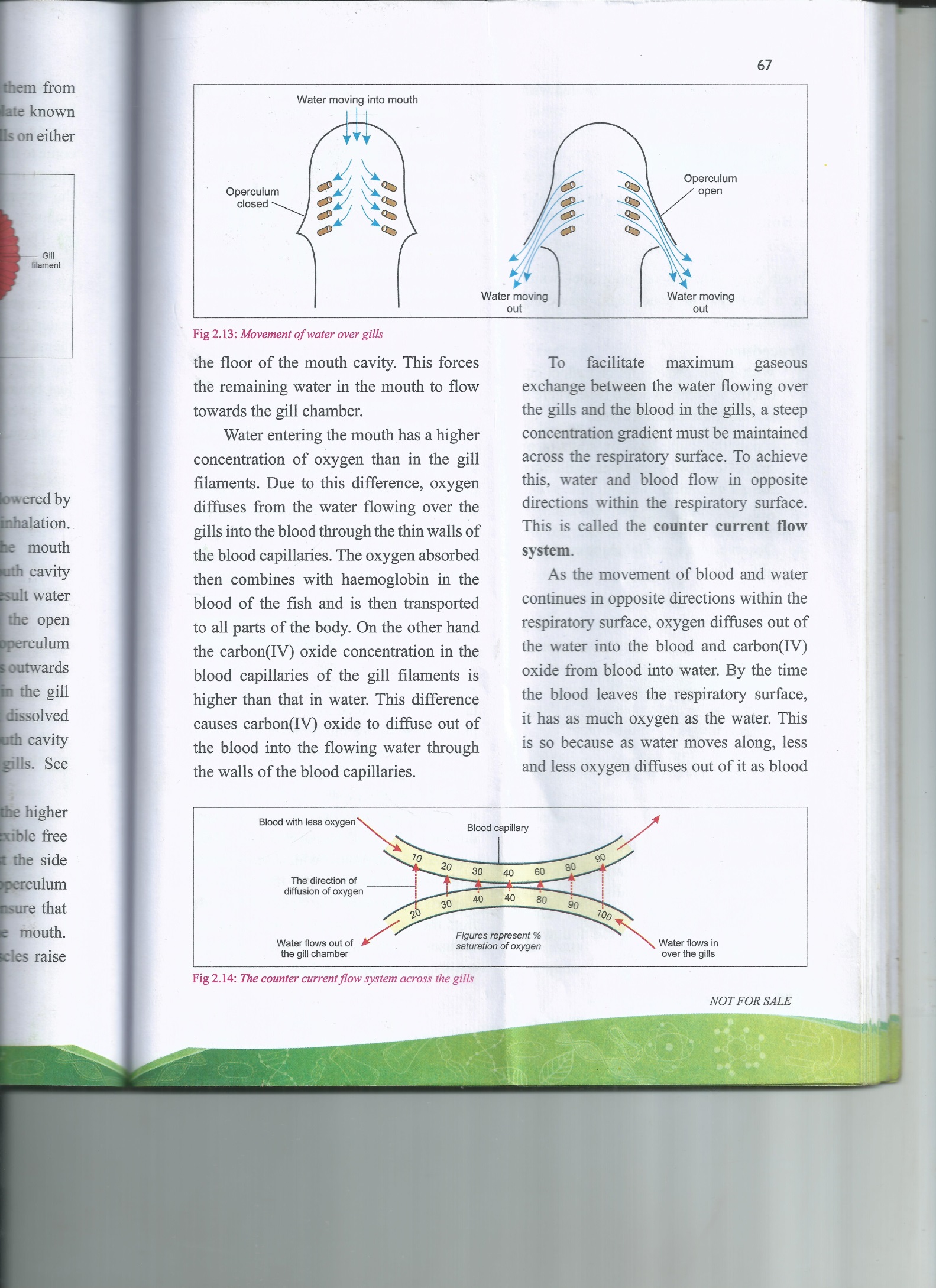 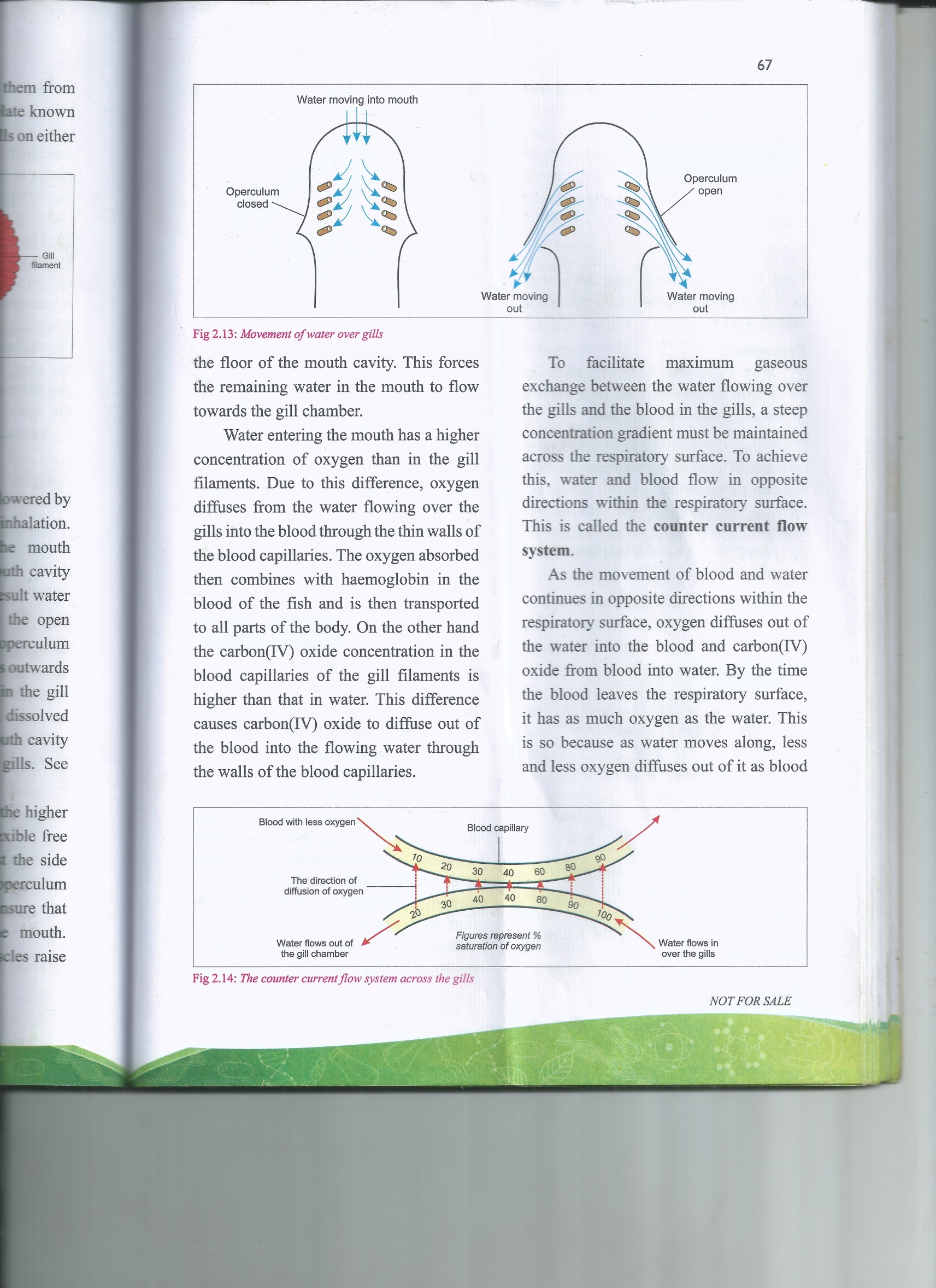 (i) Name the process shown above. (1mk)………………………………………………………………………………………………………………………(ii) State the importance of the process named above in fish. (1mk)………………………………………………………………………………………………………………………………………………………………………………………………………………………………………………Name two parts of human being where the above process occurs (2mks)………………………………………………………………………………………………………………………………………………………………………………………………………………………………………………(a) Name the polysaccharide that make up the exoskeleton in phylum Arthropoda 											(1mk)……………………………………………………………………………………………………………………………(b) Name three external characteristics of animals that enable them to be classified as class Mammalia .					(3mks)………………………………………………………………………………………………………………………………………………………………………………………………………………………………………………………………………………………………………………………………………………………………………………………The diagram below shows a stage of cell division in a living organism 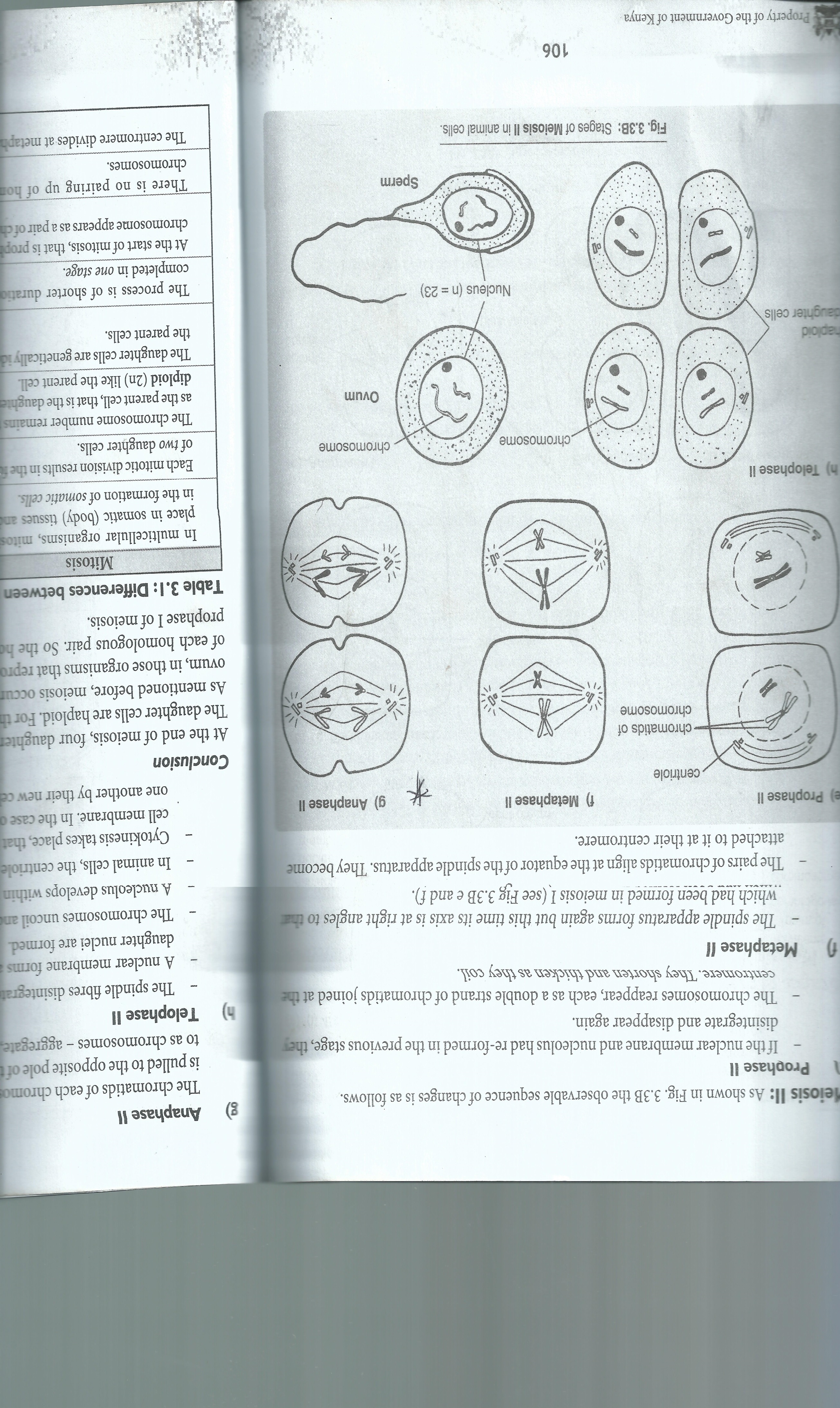 (i) Name the type of cell division shown.						(1mk)……………………………………………………………………………………………………………………………..(ii)Name the stage of cell division in a(a) (i) above. (1mk)……………………………………………………………………………………………………………………………..Giving a reason for your answer name the Kingdom from which the cell was obtained. Kingdom…………………………………………………………………………………………………………….Reason ……………………………………………………………………………………………………………………………………………………………………………………………………………………………………………..State any two importance of mitosis in a living organism. (2mks)……………………………………………………………………………………………………………………………..…………………………………………………………………………………………………………………………………………………………………………………………………………………………………………………………..(a) State  the  differences  in the  composition  of  blood  in the  umbilical  artery  and  umbilical  vein  (3mks)……………………………………………………………………………………………………………………………..……………………………………………………………………………………………………………………………..……………………………………………………………………………………………………………………………..(b) State two functions of the  placenta  (2mks)……………………………………………………………………………………………………………………………..……………………………………………………………………………………………………………………………..15. Explain how the following structural factors affects the rate of transpiration 	(a) Hairy leaves. 								(2mks)……………………………………………………………………………………………………………………………..……………………………………………………………………………………………………………………………..	(b) Glossy leaf surface (2mks)……………………………………………………………………………………………………………………………..……………………………………………………………………………………………………………………………..(a) What is non disjunction? (1mk)……………………………………………………………………………………………………………………………..……………………………………………………………………………………………………………………………..      (b) Outline three advantages of polyploidy to plants.                                                     (3mks)……………………………………………………………………………………………………………………………..……………………………………………………………………………………………………………………………..……………………………………………………………………………………………………………………………..(a) What is homeostasis? (1mk)……………………………………………………………………………………………………………………………..……………………………………………………………………………………………………………………………..The quantity of urine passed per in four mammals of the same species, I their natural habitats was S,T,U and V. the results were as shown in the figure below. 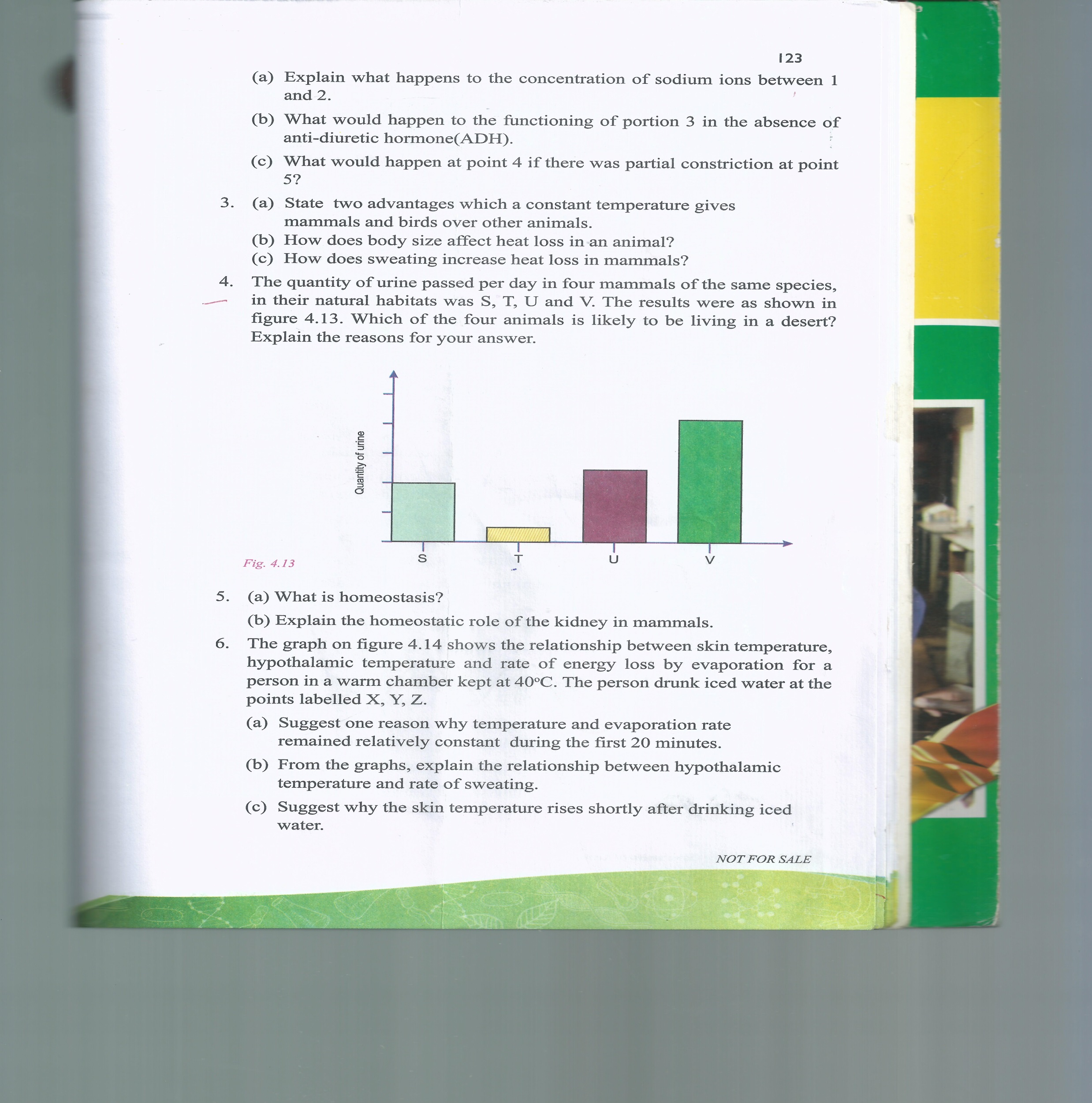 Which animal is likely to be living in a desert? Explain the reasons for your answer. Animal………………………………………………………………………………………………………………Reason……………………………………………………………………………………………………………………………..…………………………………………………………………………………………………………………(c) (i) State the cause of liver cirrhosis (1mk)……………………………………………………………………………………………………………………………..(ii) Outline any two symptoms of liver cirrhosis                                                         (2mks)……………………………………………………………………………………………………………………………..……………………………………………………………………………………………………………………………..Distinguish between Growth and Development                                                          (2mks)……………………………………………………………………………………………………………………………..……………………………………………………………………………………………………………………………..(a) Outline any three functional differences between light microscope and electron microscope 									       (3mks)State three functions of golgi apparatus                                                                (3mks)…………………………………………………………………………………………………………………………..……………………………………………………………………………………………………………………………..………………………………………………………………………………………………………………(a) Name  the  causative  agents  of  the  following  diseases  (2 marks)										(i)Typhoid   ……………………………………………………………………………………………………………………………..(ii)Whooping  cough……………………………………………………………………………………………………………………………(b) Explain  why  cigarette  smoking  can  cause  lung  cancer  (2mks)……………………………………………………………………………………………………………………………..……………………………………………………………………………………………………………………………..……………………………………………………………………………………………………………………………..……………………………………………………………………………………………………………………………..THIS IS THE LAST PRINTED PAGE.Questions Marks 1 – 2080Structure Man Ape PelvisIncisor Light microscopeElectron microscope